Automotive Engineering and Technology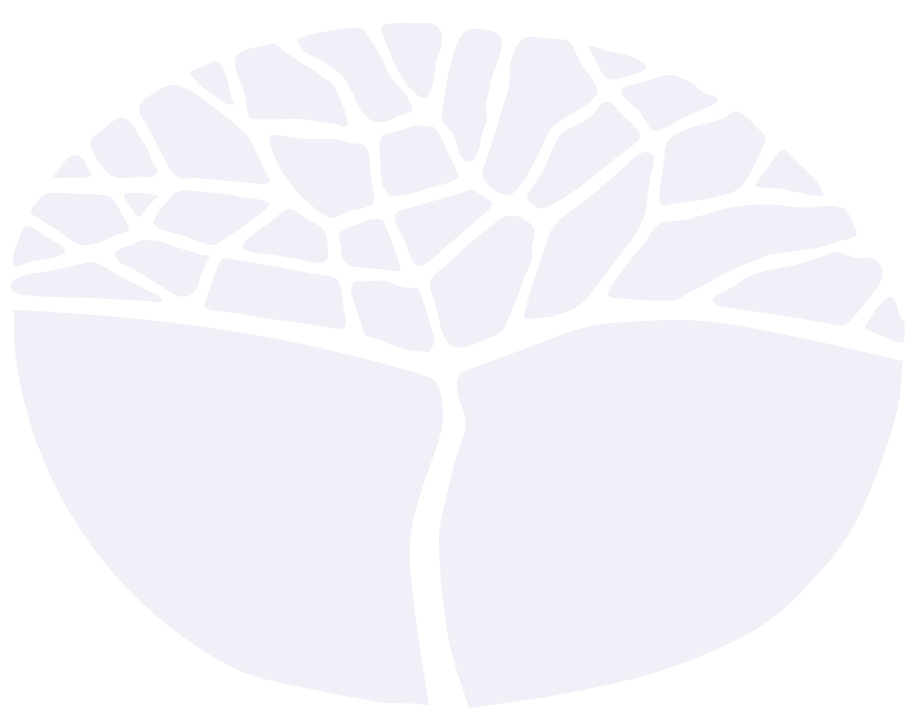 General courseMarking key for the Externally set task  Sample 2016Copyright© School Curriculum and Standards Authority, 2014This document – apart from any third party copyright material contained in it – may be freely copied, or communicated on an intranet, for 
non-commercial purposes in educational institutions, provided that the School Curriculum and Standards Authority is acknowledged as the copyright owner, and that the Authority’s moral rights are not infringed.Copying or communication for any other purpose can be done only within the terms of the Copyright Act 1968 or with prior written permission of the School Curriculum and Standards Authority. Copying or communication of any third party copyright material can be done only within the terms of the Copyright Act 1968 or with permission of the copyright owners.Any content in this document that has been derived from the Australian Curriculum may be used under the terms of the Creative Commons Attribution-NonCommercial 3.0 Australia licenceDisclaimerAny resources such as texts, websites and so on that may be referred to in this document are provided as examples of resources that teachers can use to support their learning programs. Their inclusion does not imply that they are mandatory or that they are the only resources relevant to the course.Automotive Engineering and TechnologyExternally set task – marking key Use the image of a cut through 6-cylinder OHV petrol engine on the previous page to name each of the numbered parts and explain two (2) operational functions of each part.	(24 marks)A technician has just completed a wet and dry compression test on a 6-cylinder engine. The results are in the table below. The manufacturer’s specified compression pressure for each cylinder is 900 kPa.	(26 marks)(a)(i)	Using your workshop knowledge and skills, list and describe five (5) symptoms of worn engine parts that could be evident from the figures above.	(10 marks)(ii)	Describe the steps involved in preparing a compression test to diagnose the cause of one engine symptom.	(6 marks)(b)	List in sequence ten (10) of the steps taken to repair a blown head gasket.	(10 marks)DescriptionMarksPart name (1 mark each)Part name (1 mark each)Name of engine parts1.	spring or valve return spring2.	spark plug3.	connecting rod or con rod4.	crank shaft5.	inlet valve6.	piston7.	cylinder or cylinder block8.	oil dip stick or oil indicator stick 1–8Functions (2 marks for explanations) Candidates could include any of the following information in their answersFunctions (2 marks for explanations) Candidates could include any of the following information in their answers1.	Spring or valve return springkeeps the valve closed compresses to let the valve openexpands to close off the combustion chamber prior to combustion1–2Spark plughigh voltage electric device to ignite the air/fuel mixture in the cylinderceramic insulating casing sealed into metal body screwed into cylinder head spark made by HT electricity jumping from centre electrode to earth electrode 1–2Connecting rod or con rodconnects the piston to the crankshaftsupports the combustion loadallows the piston to travel up and down while the crankshaft moves in a rotary motion1–2Crank shaftsupports the connecting rod and pistonmade up of counterweights to reduce vibrationprovides the means of converting reciprocating (up and down) motion to rotary motion (round and round)1–2Inlet valveopens to let air and fuel into the combustion chamberopens and closes in time with the engineis kept closed by the valve spring1–2Pistonthe piston is the item that the expanding combustion gases push againsttransfers reciprocating (up and down) motion through the connecting rodrotary (circular) motion through the crankshaft1–2DescriptionMarksCylinder or cylinder block supports the piston in its travel up and down the cylinderwith cylinder head allows for compression and combustion of fuelprovides a place for oil to lubricate piston and con rod1-2Oil dip stick or oil indicator stickgraduated length of metal indicating minimum/maximum oil levelsused to check the level of oil in the oil pan or sumpcan be used to check condition of oil or internal engine problems 1-2Total24DescriptionMarksStudent may choose any following five:engine misfiringexcessive smoke out of exhaust pipehigh oil consumptionengine overheatingoil in radiatorengine will not idleengine runs rough at any speedwater in oilbubbles in the top tank of the radiatorinlet and exhaust valve damage 1–5Clearly states in detail four to five engine symptoms4–5Uses general terms to state two to three engine symptoms2–3Shows little understanding of the question0–1Total10Answer could include, but is not limited to:Answer could include, but is not limited to:Engine symptomsEngine misfires because oil is fouling sparkplugs and won’t allow the mixture to ignite.Engine runs rough because engine is burning oil in the combustion chamber and thick white or blue smoke will come out of the exhaust pipe.Blown head gasket can cause combustion gases and or oil to enter the cooling system and bubbles will be seen in the radiator top tank.Crack in cylinder and/or combustion chamber will cause symptoms as in (3).Engine at idle, and at high speed, is rough, due to one cylinder (number 3) not firing properly due to above (1 to 4).Increase in wet test would indicate worn rings.Engine symptomsEngine misfires because oil is fouling sparkplugs and won’t allow the mixture to ignite.Engine runs rough because engine is burning oil in the combustion chamber and thick white or blue smoke will come out of the exhaust pipe.Blown head gasket can cause combustion gases and or oil to enter the cooling system and bubbles will be seen in the radiator top tank.Crack in cylinder and/or combustion chamber will cause symptoms as in (3).Engine at idle, and at high speed, is rough, due to one cylinder (number 3) not firing properly due to above (1 to 4).Increase in wet test would indicate worn rings.DescriptionMarksDescribes in detail the steps involved in the wet/dry test process5–6States the wet/dry test process3–4In general terms, states one of the steps involved in the wet/dry process1–2Shows very little understanding of the wet/dry compression test process0Total6Answer could include, but is not limited to:Answer could include, but is not limited to:start engine and warm upstart dry test remove spark plugs and lay in a tray in order of removalinspect spark plugs for oil fouling and carbon build-upset induction butterfly to full openinsert compression tester to cylinder number 1 and crank engine until compression gauge needle stops fluctuatingrecord readingcomplete for the rest of the cylinders in the enginestart wet test (to seal worn rings, burnt valves, tiny cracks in head or cylinder)steps as in dry test but inject three squirts of engine oil in each cylinder before conducting compression test in each cylinder.start engine and warm upstart dry test remove spark plugs and lay in a tray in order of removalinspect spark plugs for oil fouling and carbon build-upset induction butterfly to full openinsert compression tester to cylinder number 1 and crank engine until compression gauge needle stops fluctuatingrecord readingcomplete for the rest of the cylinders in the enginestart wet test (to seal worn rings, burnt valves, tiny cracks in head or cylinder)steps as in dry test but inject three squirts of engine oil in each cylinder before conducting compression test in each cylinder.DescriptionMarksIdentifies at least 10 of the correct steps in logical order, as listed below10Identifies between eight and ten steps with one or two out of sequence7–9Identifies between five and seven steps with more than three out of sequence5–6Identifies two to four steps in sequence2–4Shows little understanding of how to repair a head gasket0–1Total10Answer could include, but is not limited to:Answer could include, but is not limited to:Remove and refit cylinder headremove rocker or tappet coverremove rocker arms/push rods or remove cam gear from overhead camremove overhead cam if fittedremove head bolts according to manufacturer’s specifications (usually in a circular motion from the centre of the head to the outside)set aside the head bolts in order of removalinspect head bolts for damage or fatigueremove head and place on soft surface on a benchremove and inspect head gasketif evidence of blow by replace head gasketremove valves and inspect, if evidence of burnt or chipped valves repair or replace to manufacturer’s specificationsinspect face of head and inspect for twist and bend with straight edgeif evidence of twist and bend, head needs machining to manufacturer’s specificationsreassemble head to manufacturer’s specificationsif engine rings are damaged overhaul engine block to manufacturer’s specificationsassemble engine to manufacturer’s specificationsRemove and refit cylinder headremove rocker or tappet coverremove rocker arms/push rods or remove cam gear from overhead camremove overhead cam if fittedremove head bolts according to manufacturer’s specifications (usually in a circular motion from the centre of the head to the outside)set aside the head bolts in order of removalinspect head bolts for damage or fatigueremove head and place on soft surface on a benchremove and inspect head gasketif evidence of blow by replace head gasketremove valves and inspect, if evidence of burnt or chipped valves repair or replace to manufacturer’s specificationsinspect face of head and inspect for twist and bend with straight edgeif evidence of twist and bend, head needs machining to manufacturer’s specificationsreassemble head to manufacturer’s specificationsif engine rings are damaged overhaul engine block to manufacturer’s specificationsassemble engine to manufacturer’s specifications